สรุปผลการจัดซื้อจัดจ้าง ของสถานีตำรวจภูธรธวัชบุรีประจำเดือน ธันวาคม 2566ตรวจแล้วถูกต้องพ.ต.อ.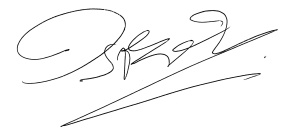        (วรชัย  บางยี่ขัน)        ผกก.สภ.ธวัชบุรีลำดับงานจัดซื้อหรือจัดจ้างวงเงินที่จัดซื้อหรือจัดจ้าง(บาท)ราคากลาง(บาท)วิธีซื้อหรือจ้างรายชื่อผู้เสนอราคาและราคาที่เสนอผู้ได้รับการคัดเลือกและราคาที่ตกลงซื้อหรือจ้างเหตุผลที่คัดเลือกโดยสรุปเลขที่และวันที่ของสัญญาหรือข้อตกลงในการซื้อหรือจ้าง1.จ้างเหมาประกอบเลี้ยงอาหารผู้ต้องหา3,650 บาท 3,650 บาทเฉพาะเจาะจง1.นางศิริพร  บัวสมบัติ3,650 บาท1.นางศิริพร  บัวสมบัติ3,650 บาทราคาที่เคยจ้างภายใน 2 ปีงบประมาณ  สัญญาที่  13 /2567   ลง 1 ธ.ค.662.จ้างเหมาทำความสะอาดอาคารที่ทำการ1,300 บาท1,300 บาทเฉพาะเจาะจง1.นายณภัทร สุ่มมาตย์1,300 บาท1.นายณภัทร สุ่มมาตย์1,300 บาทราคาที่เคยจ้างภายใน 2 ปีงบประมาณ  สัญญาที่  15 /2567   ลง 1 ธ.ค.66